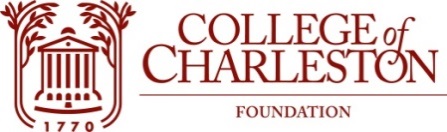 	ADVANCEMENT COMMITTEE MEETINGFEBRUARY 5,2020https://cofc.zoom.us/j/8402713297(Meeting ID: 840 271 3297)10:00-11:00 aMThe Mission of the College of Charleston Foundation is to promote programs of education, research, student development, and faculty development for the exclusive benefit of the College of CharlestonCommittee Members: Vic Howie ’83, Chair 			Eric Cox ’93Johnnie W. Baxley ’92, Vice-Chair 		Jean JohnsonTodd Abedon         		Charles Mosteller ’81 Lisa Burbage ’81		Rallis Pappas ’78		 Neil Draisin ’65		Laura Ricciardelli		Craig Eney 		Sherrie Snipes-WilliamsLeslie Gambee		Sam Stafford III ’68		 	 Jessica Gibadlo ’97		Chloe Tonney ’84			Gus Gustafson ’75				LIAISON: 	Peggy CieslikowskiAGENDA:CALL TO ORDER & FOIA STATEMENTROLL CALLAPPROVAL OF MINUTESREMARKS FROM CHAIRREPORTS FROM SUBCOMMITTEESNEW BUSINESSAdvancement Committee Three Year ReviewADJOURNMENT